Extension work Year 10 Sets 3-7Answers are given belowYou could try some from each section for practice. If you are struggling, you could go to MathsWatch and watch the clip.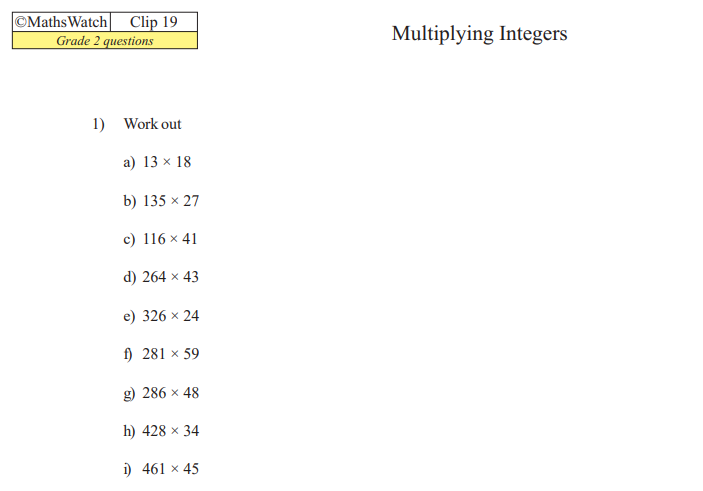 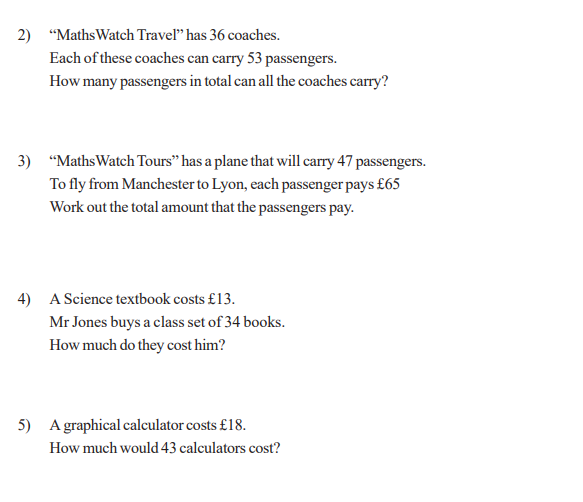 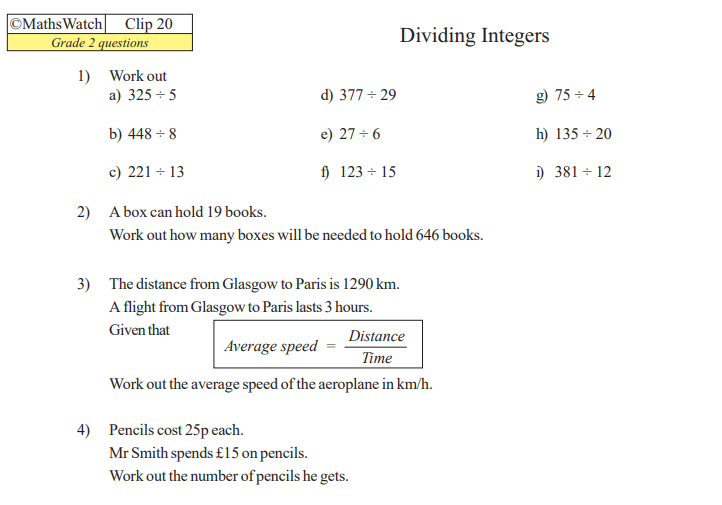 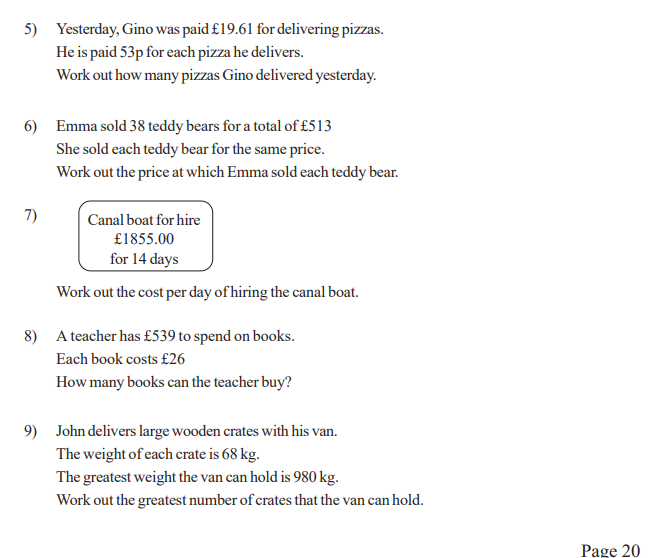 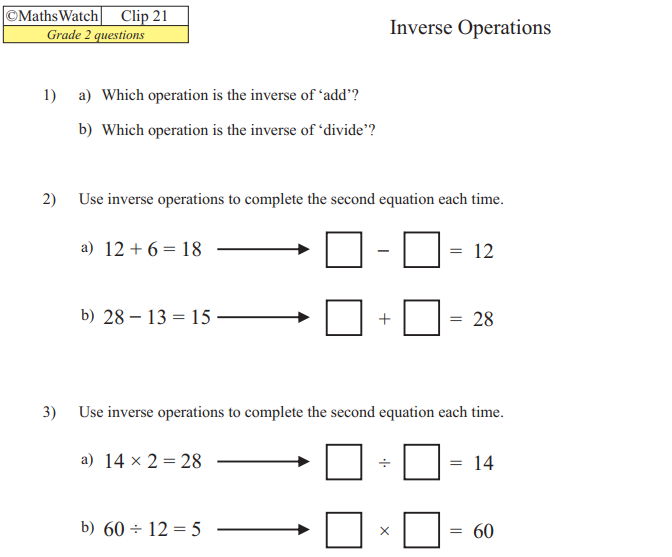 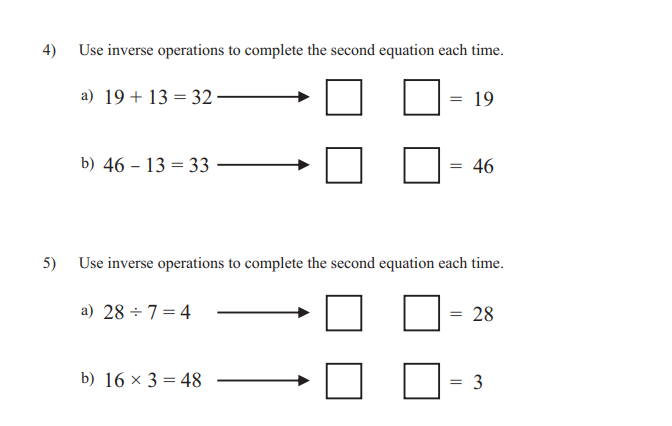 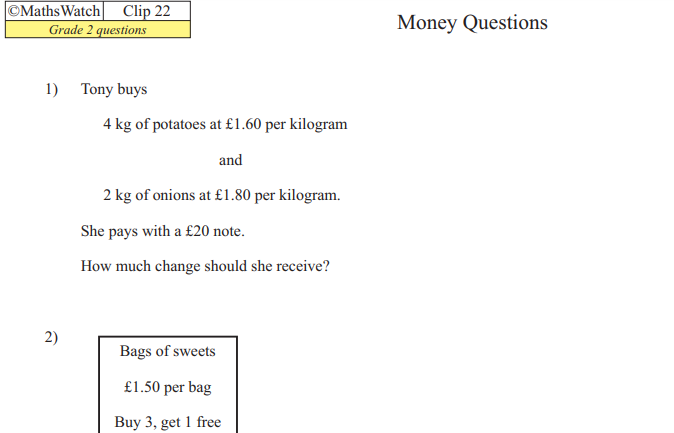 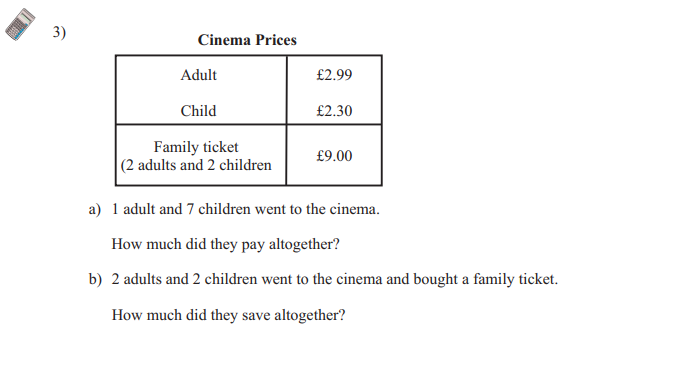 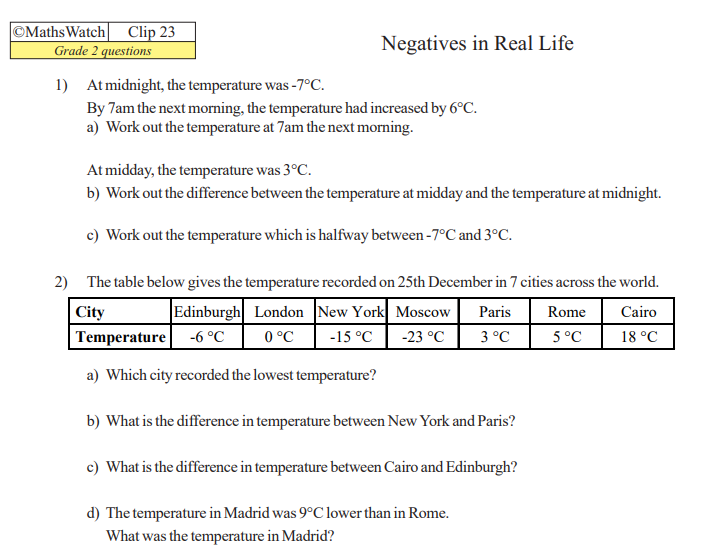 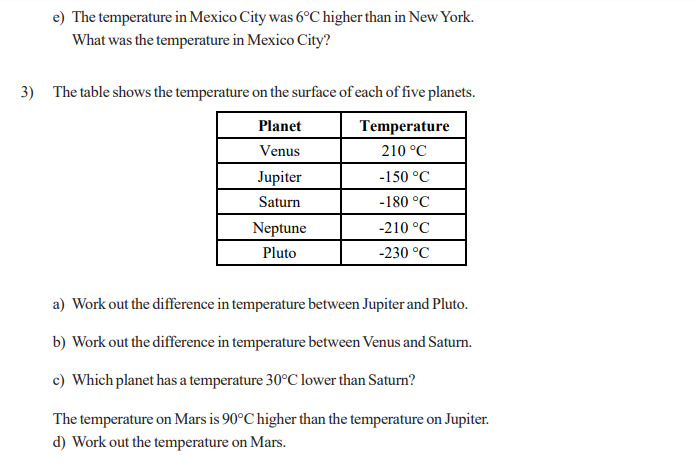 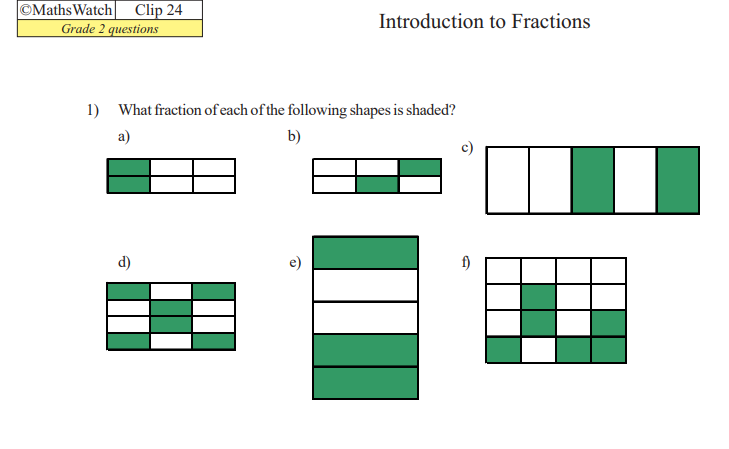 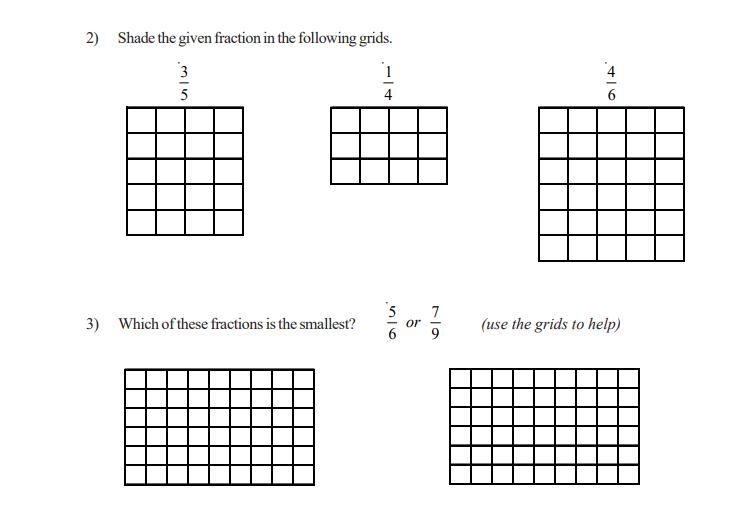 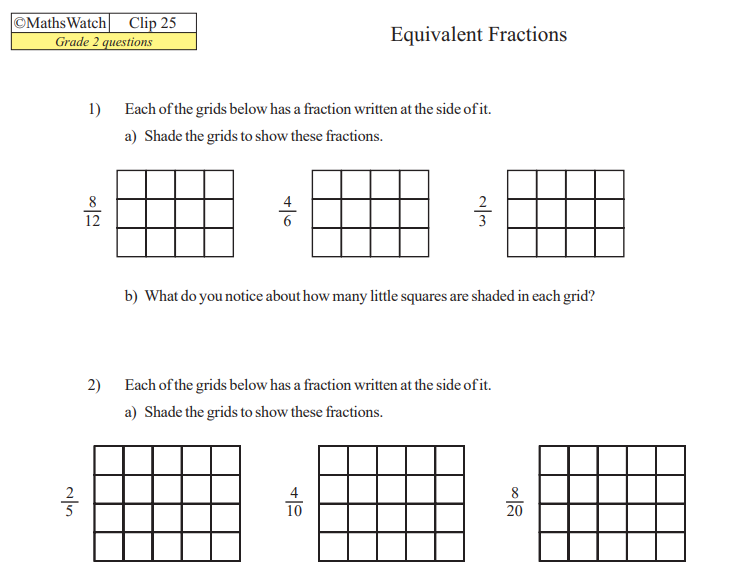 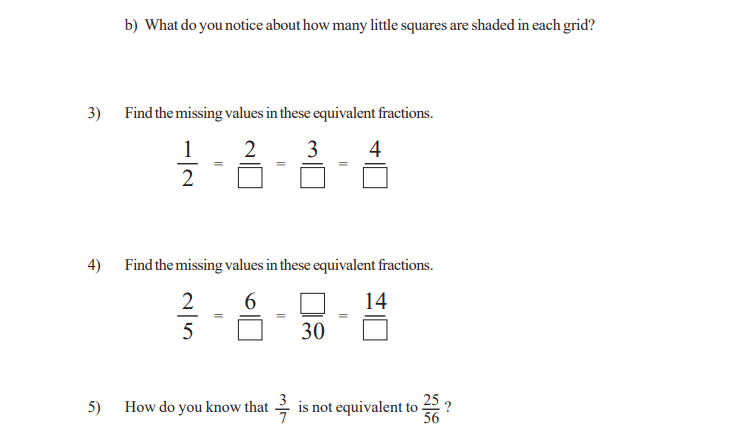 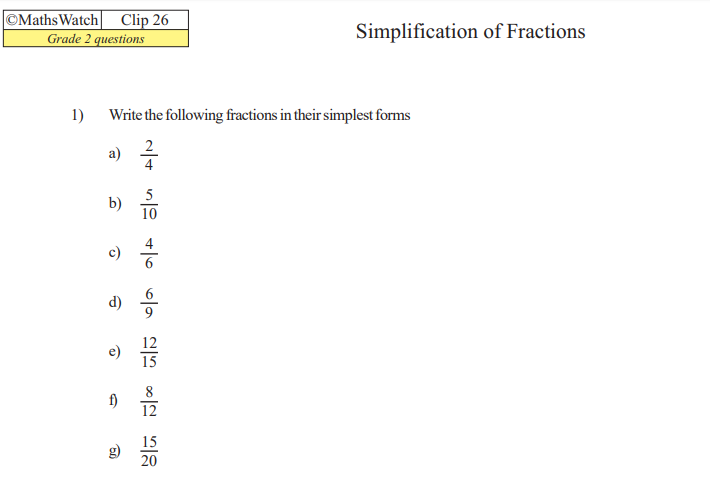 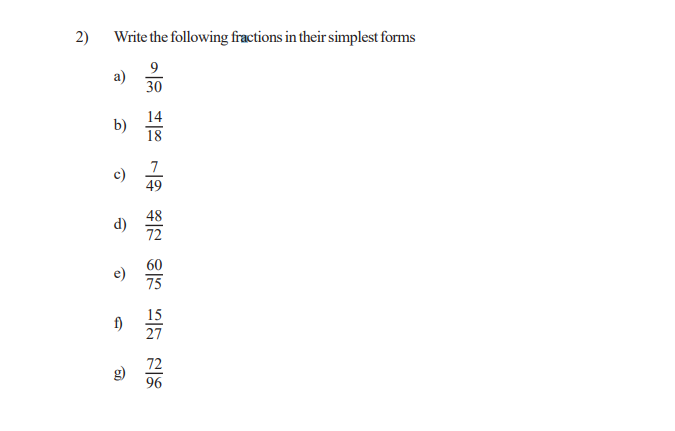 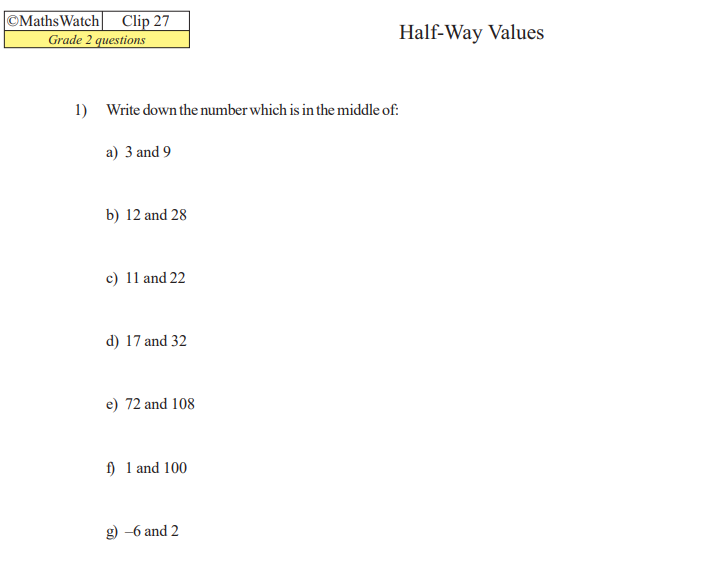 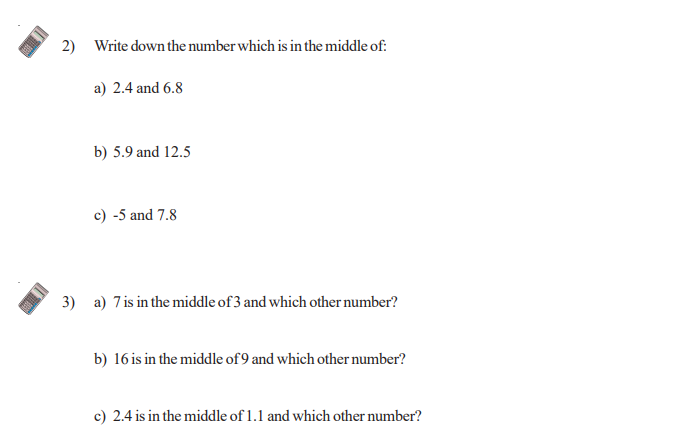 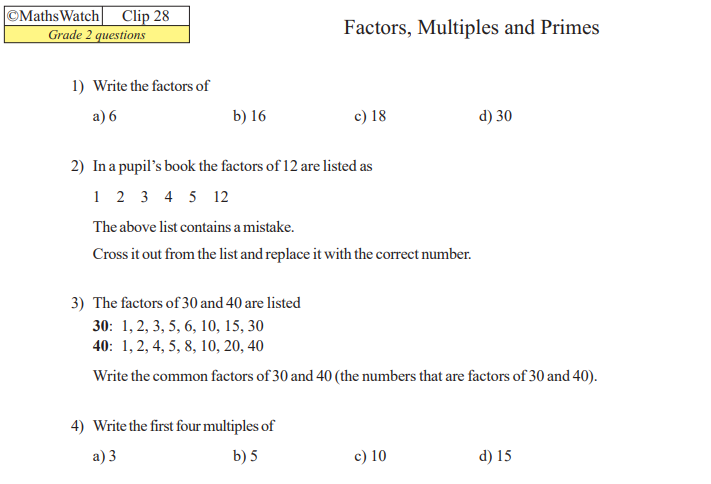 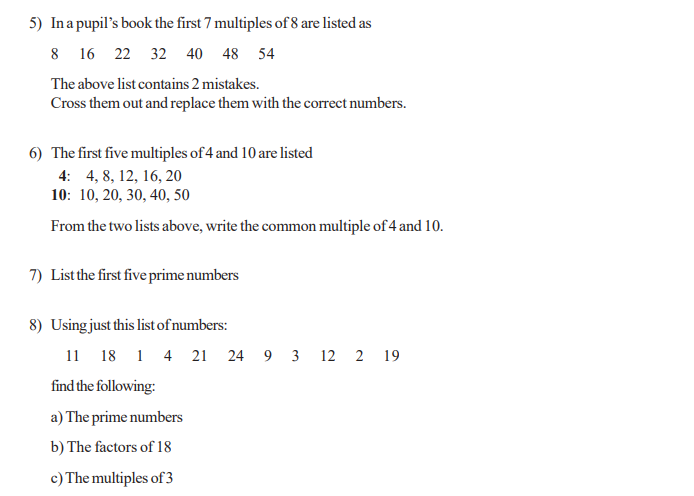 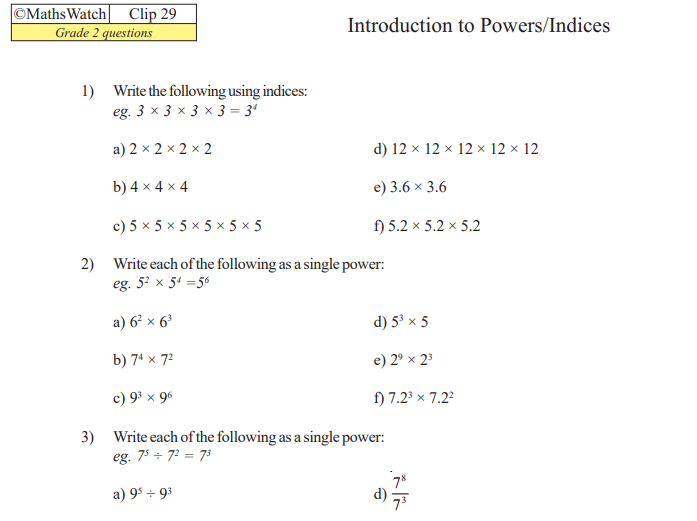 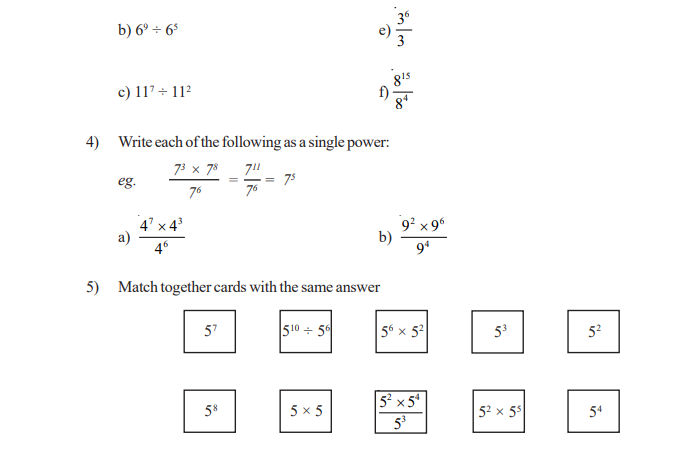 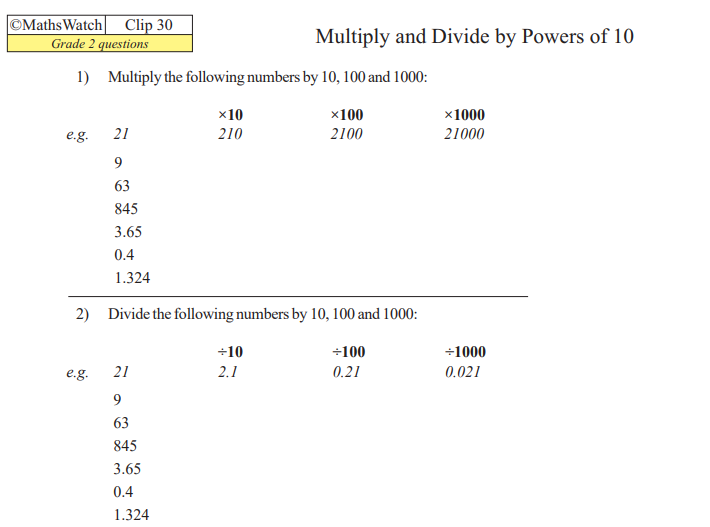 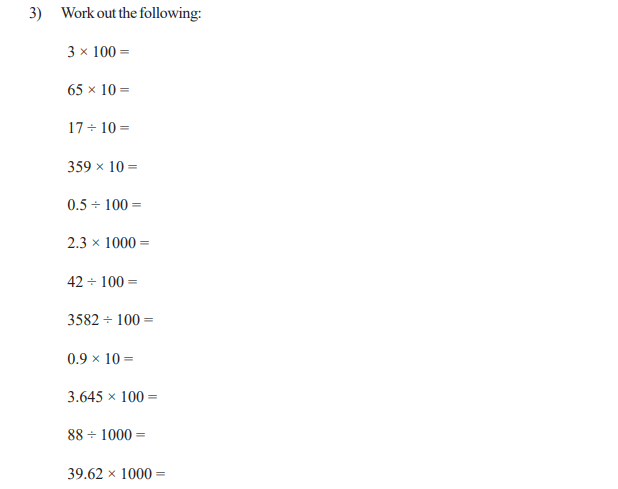 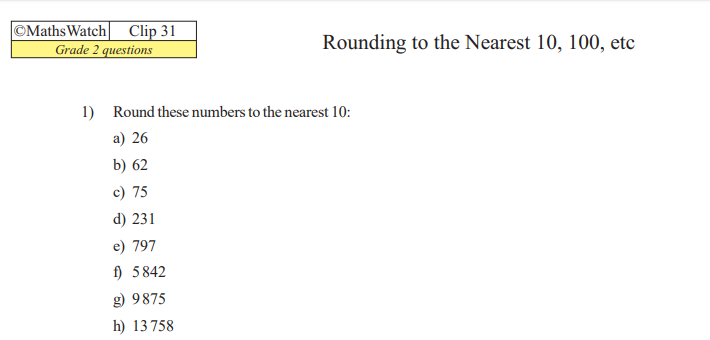 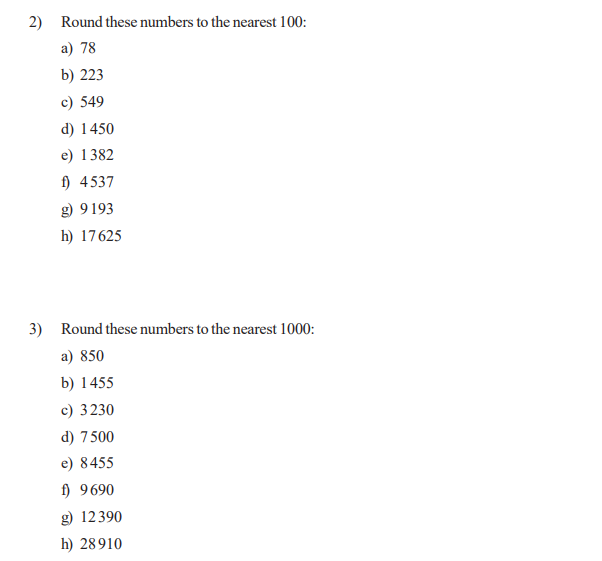 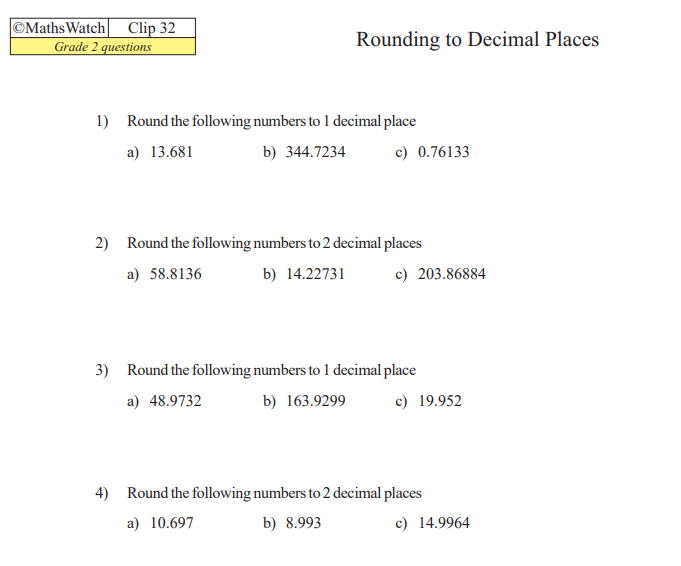 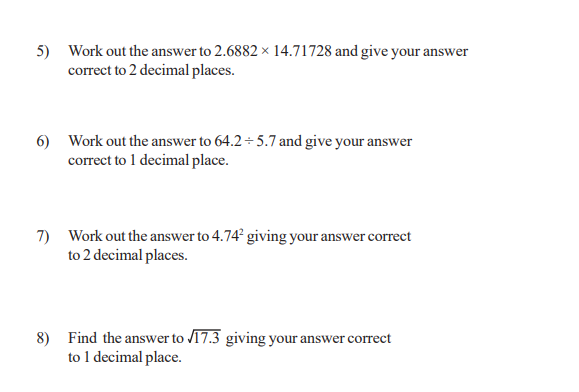 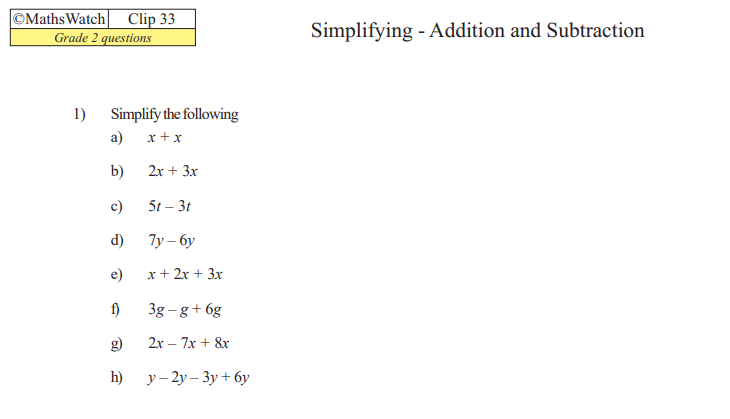 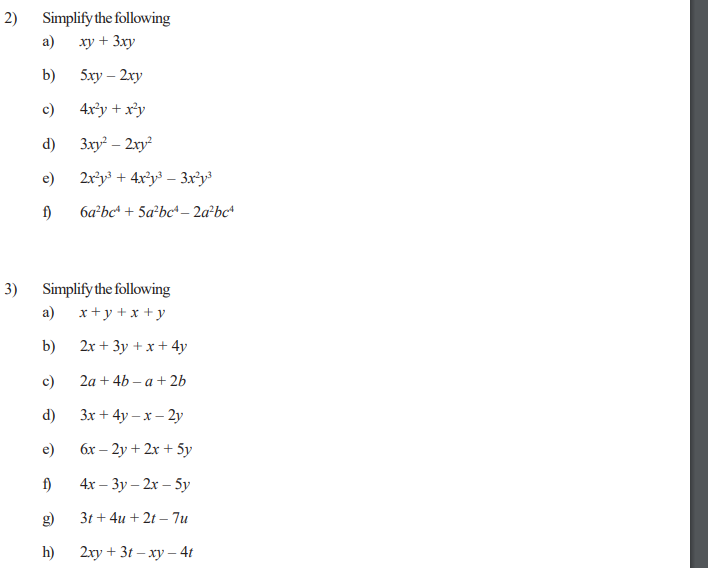 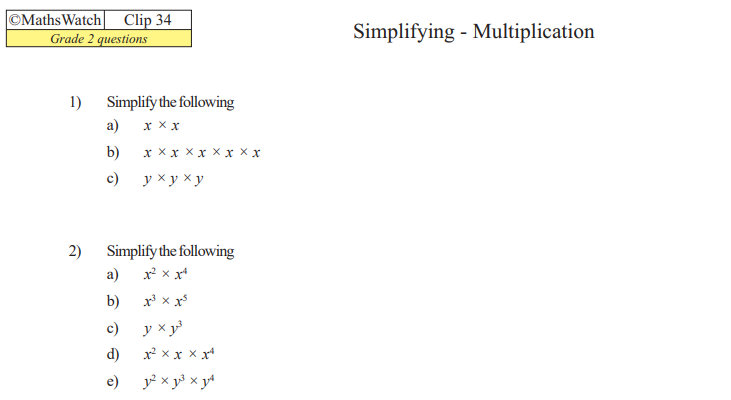 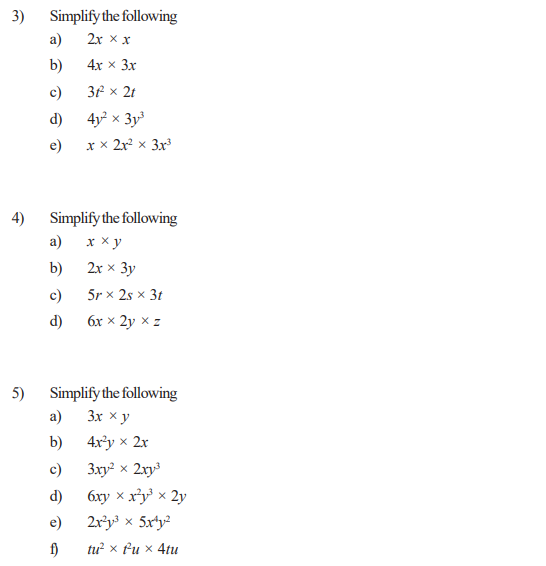 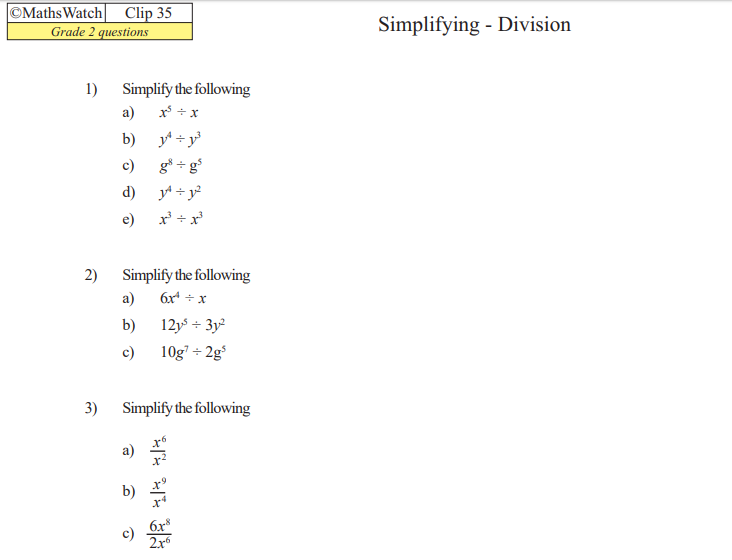 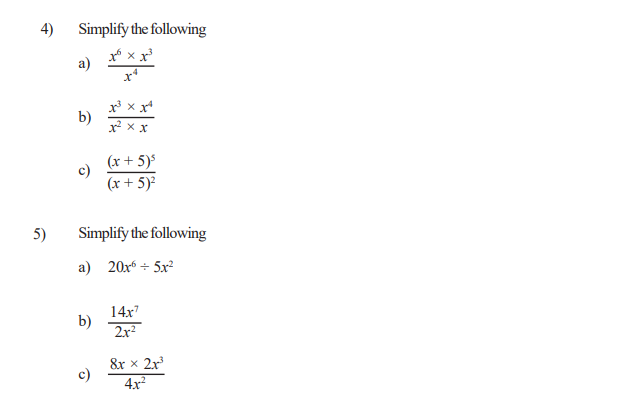 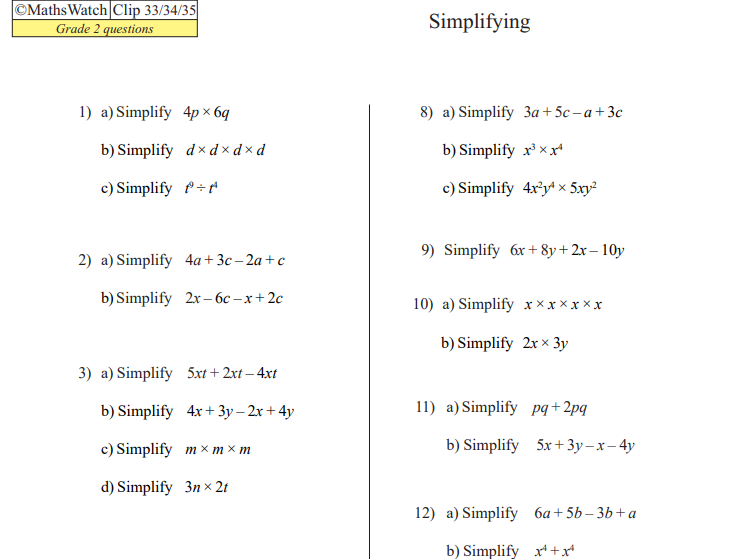 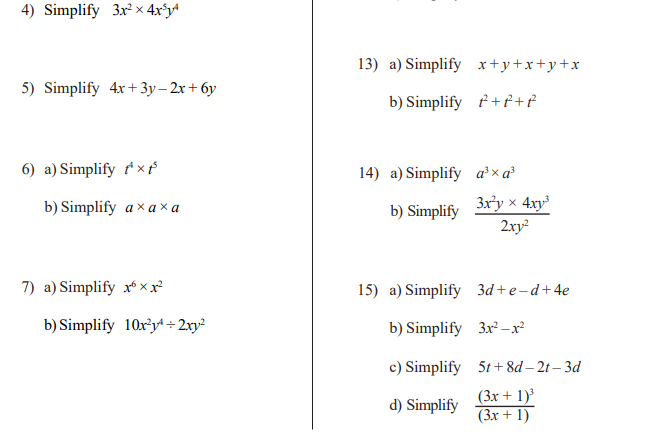 Answers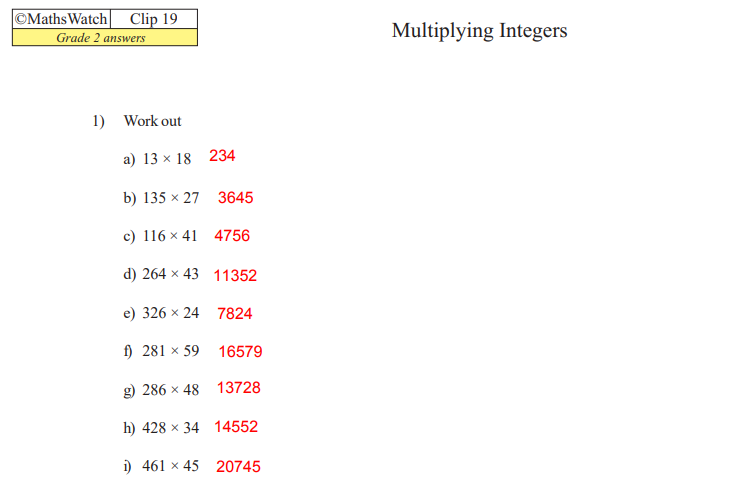 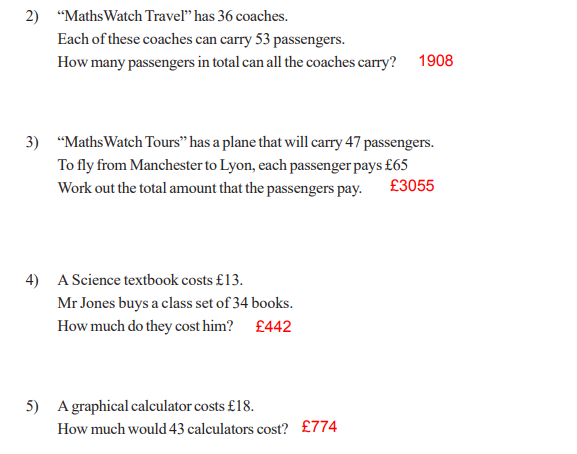 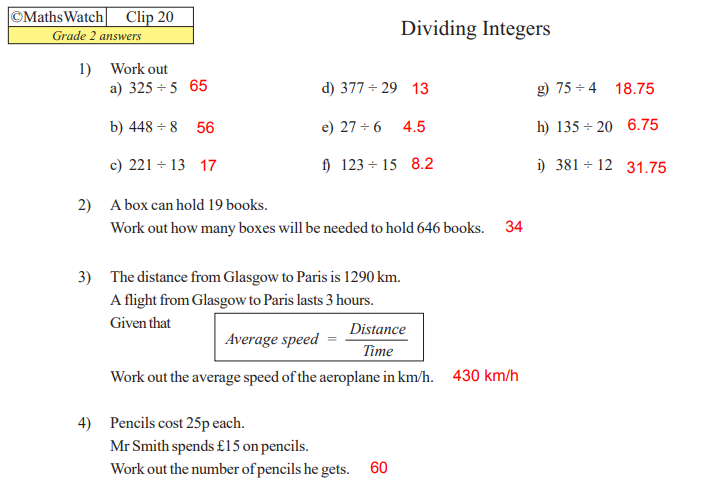 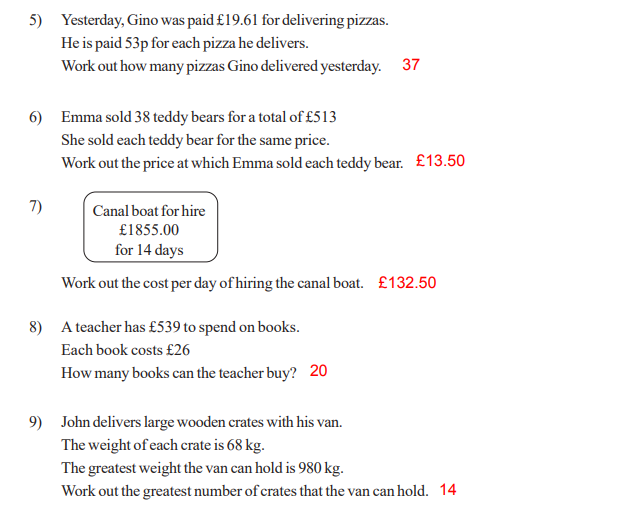 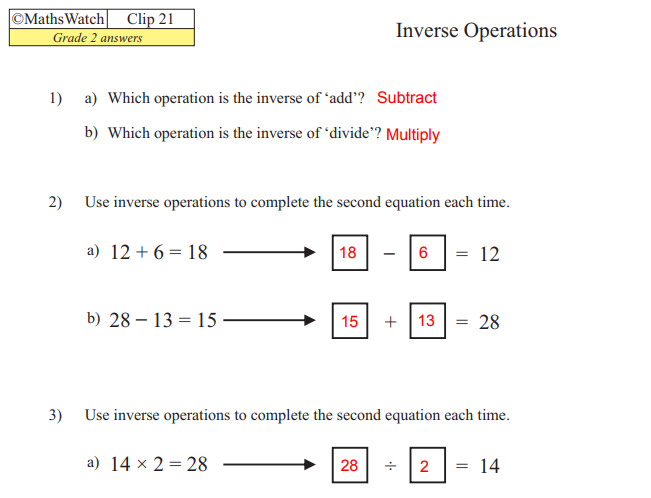 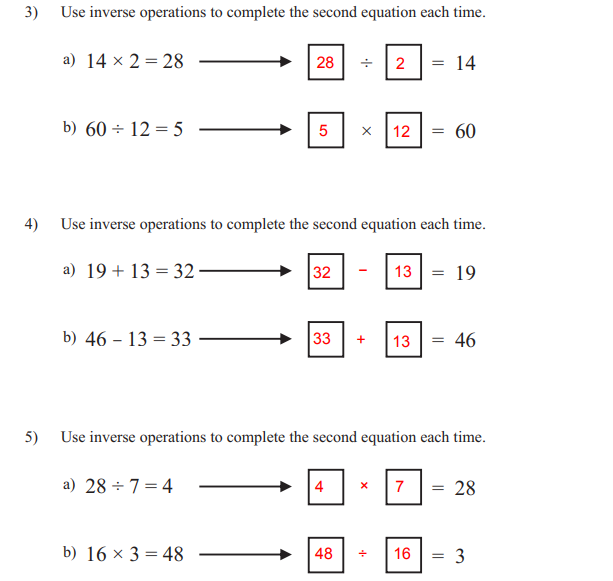 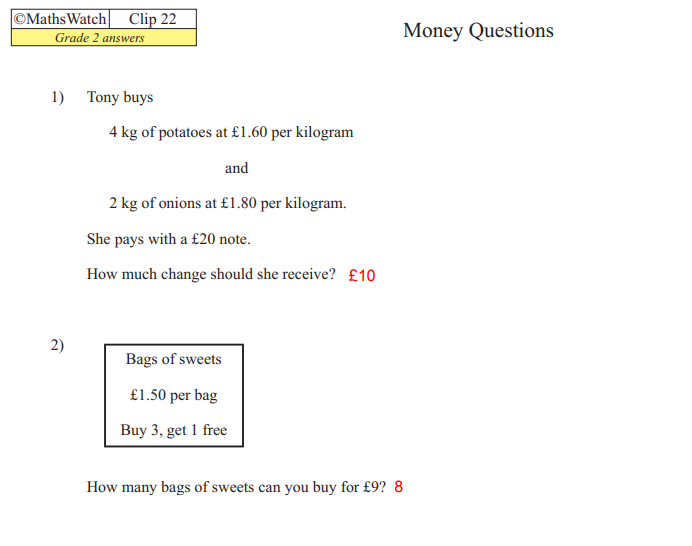 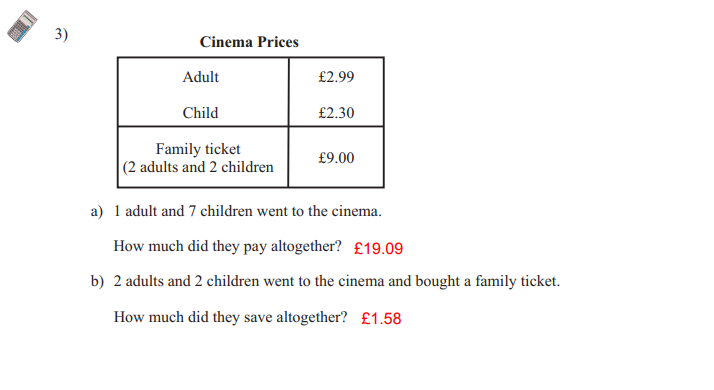 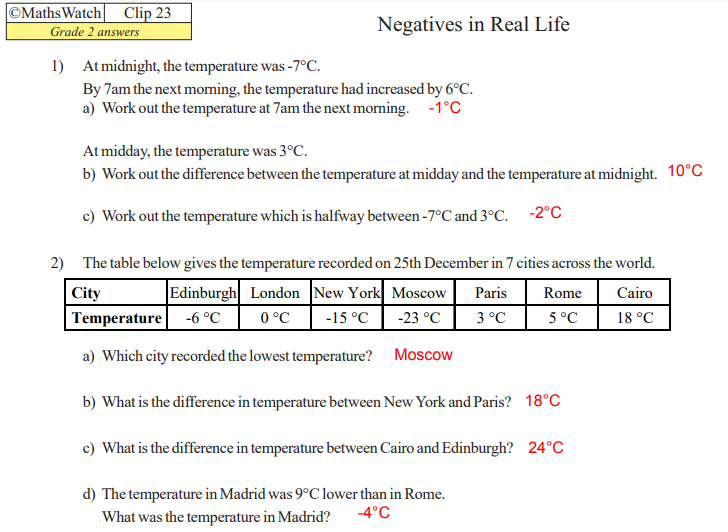 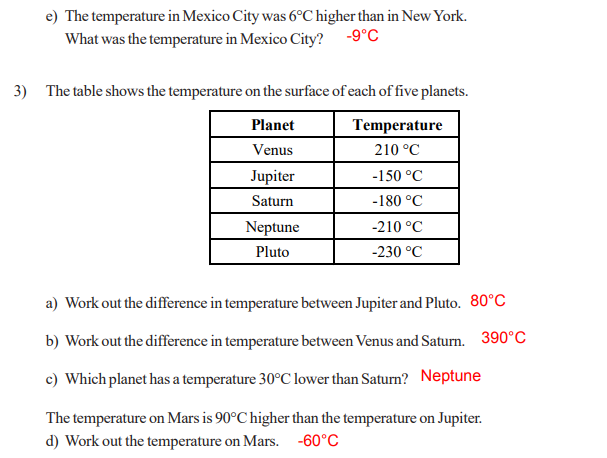 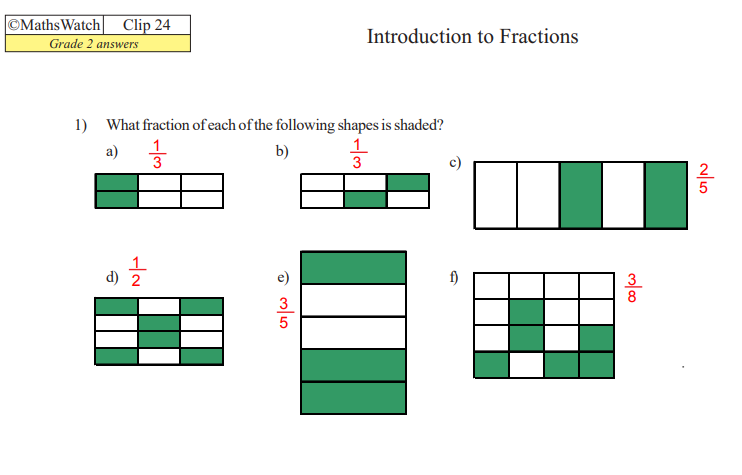 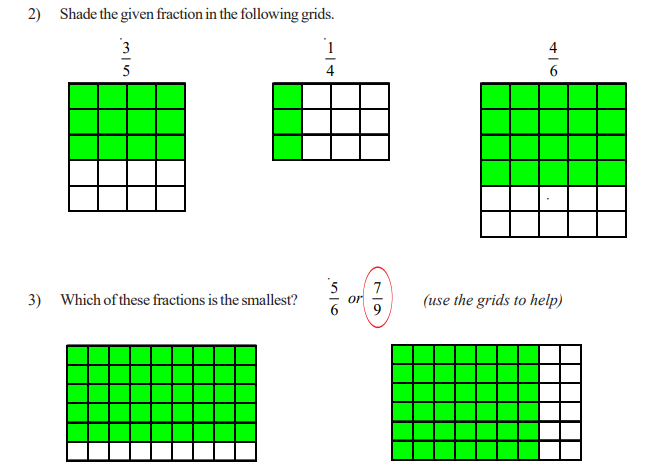 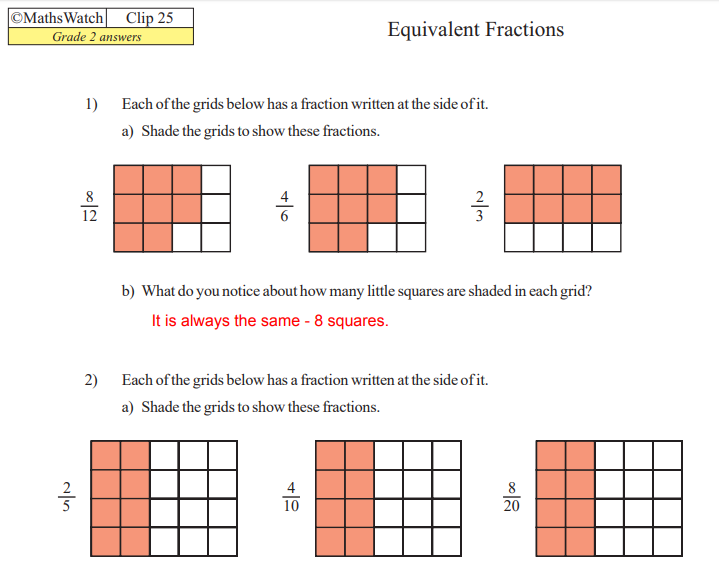 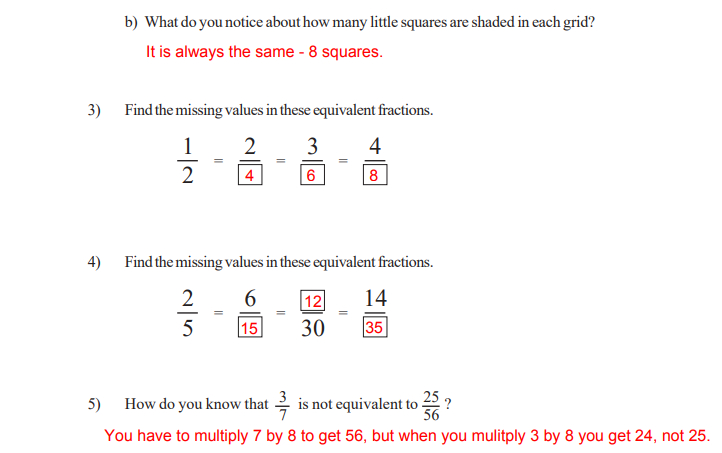 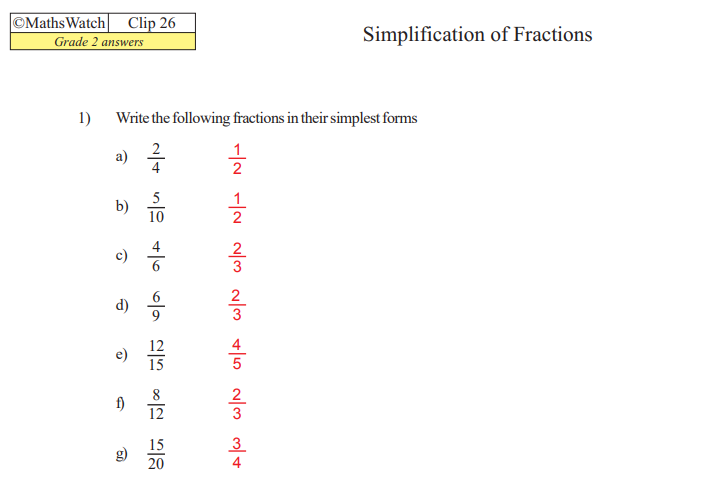 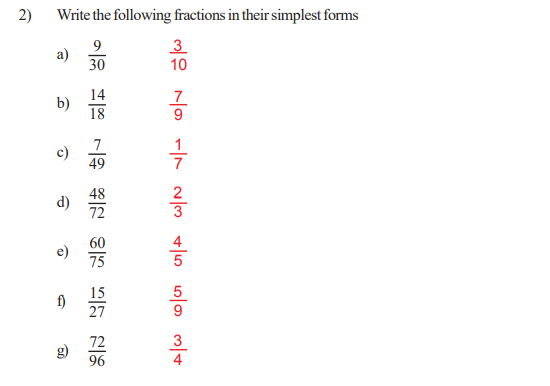 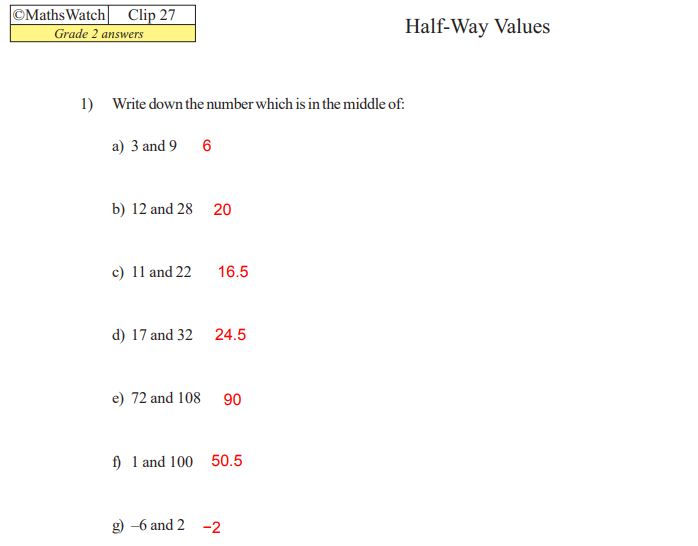 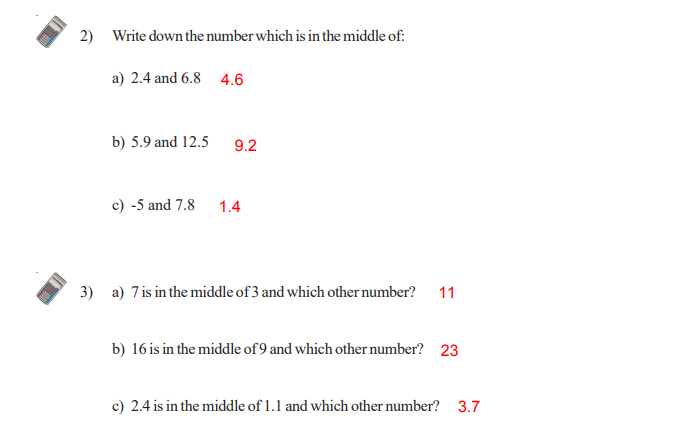 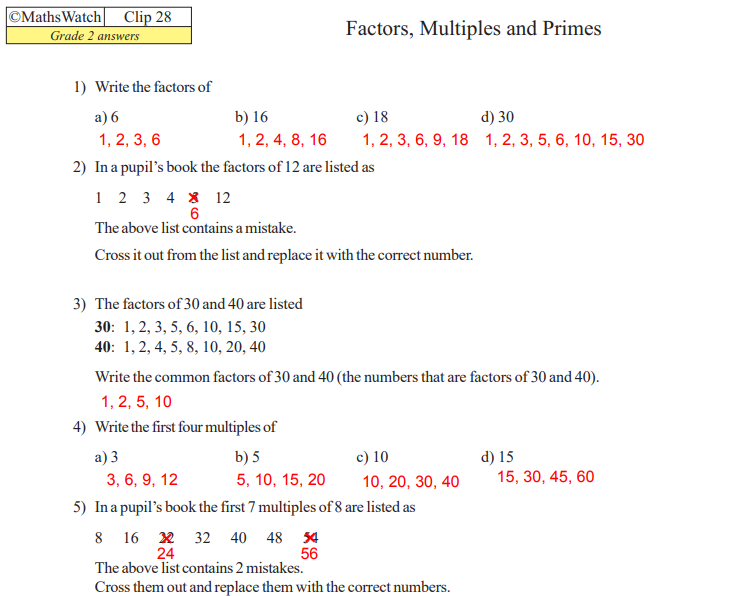 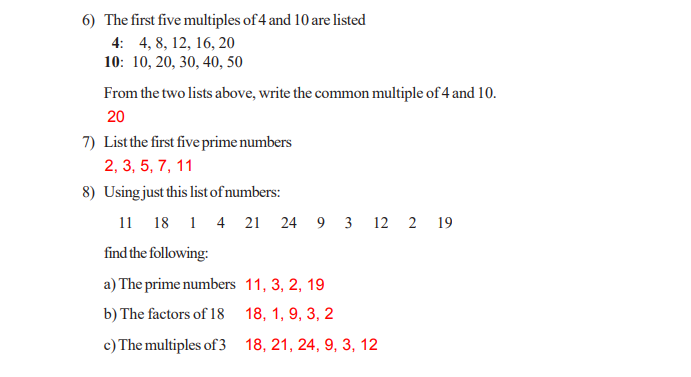 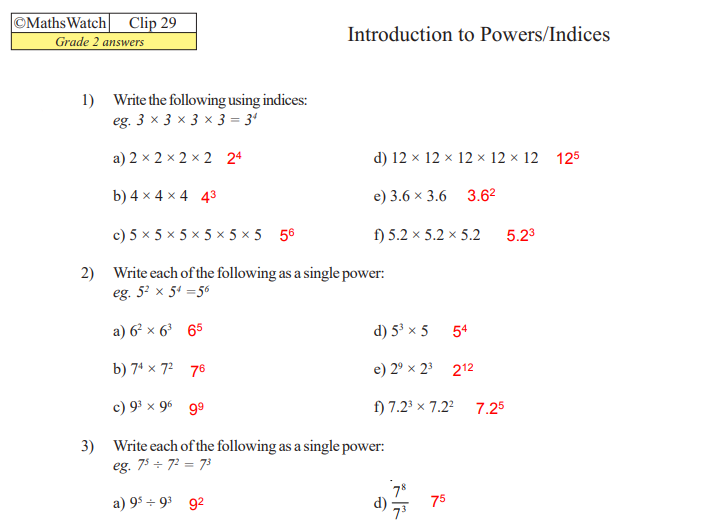 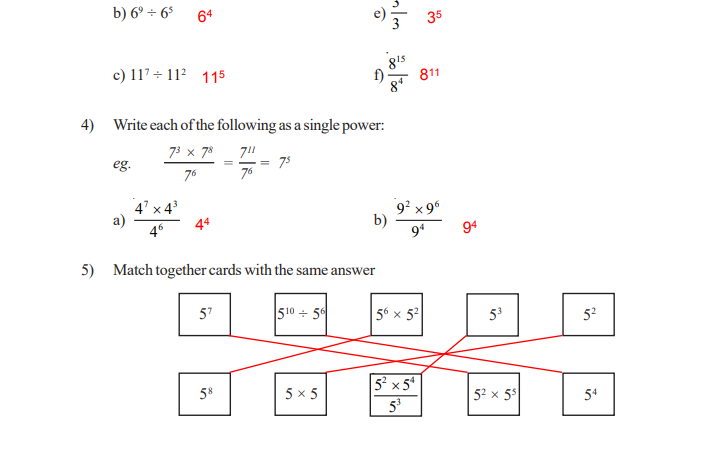 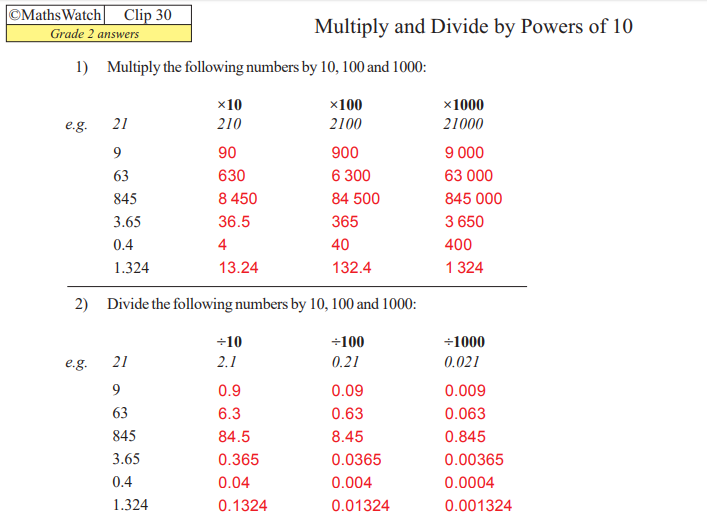 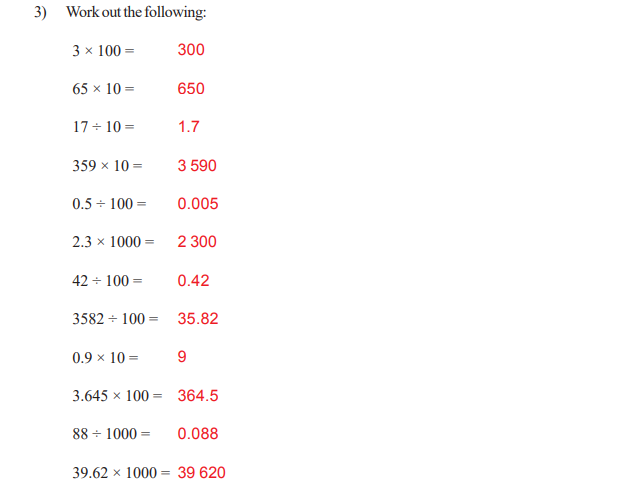 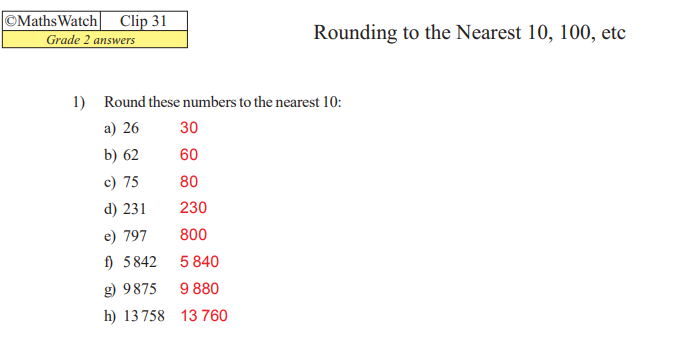 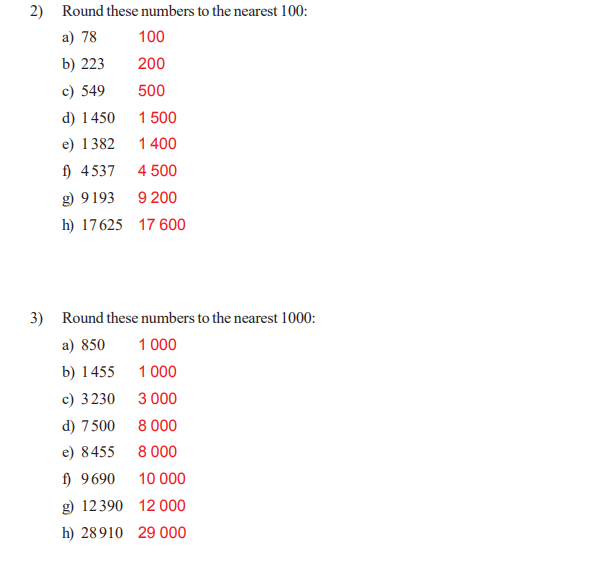 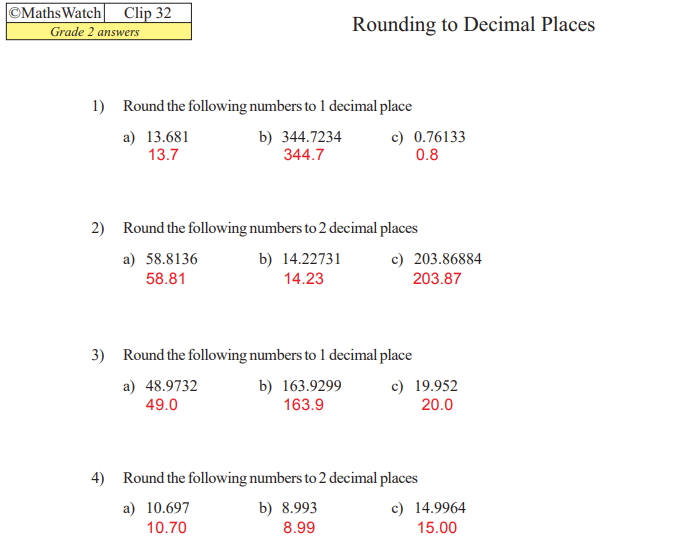 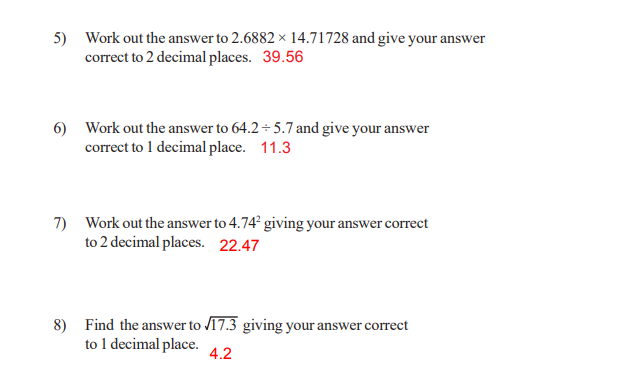 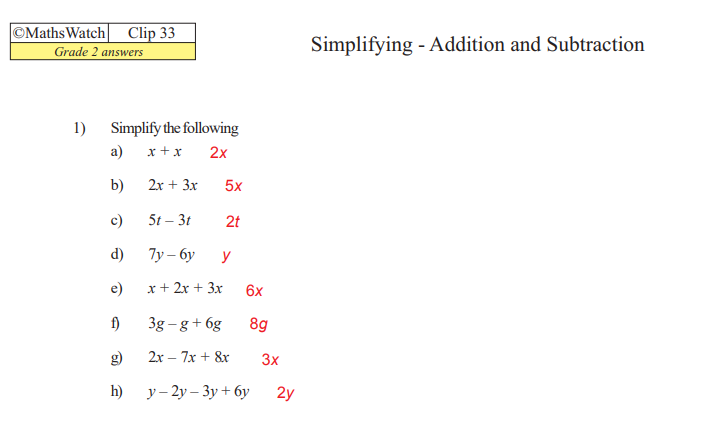 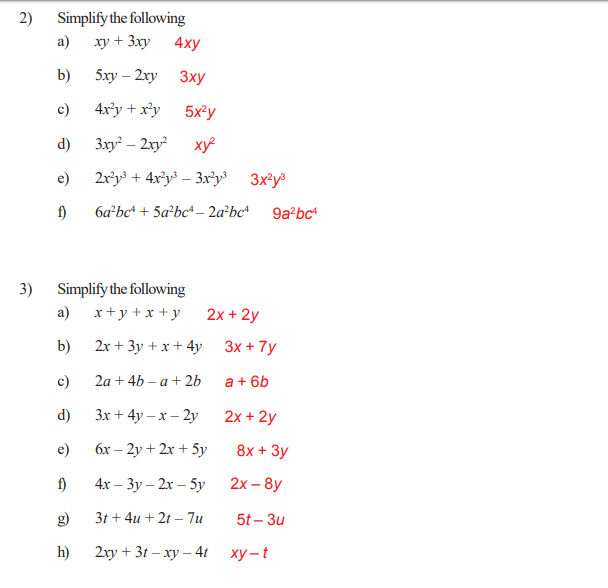 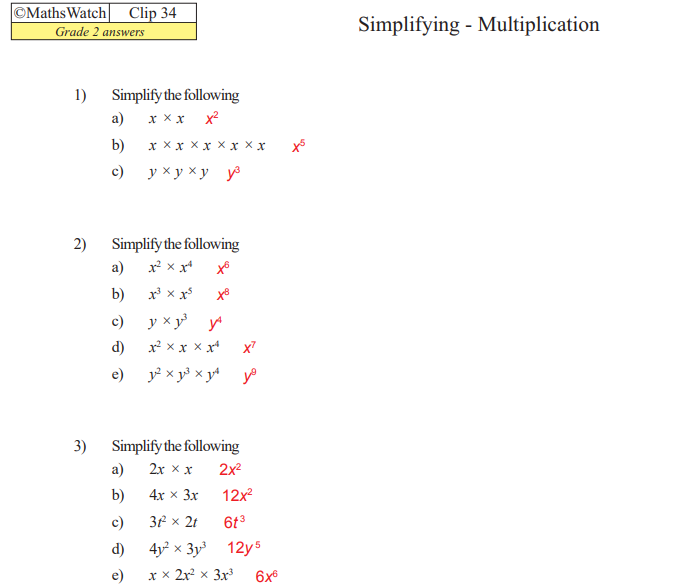 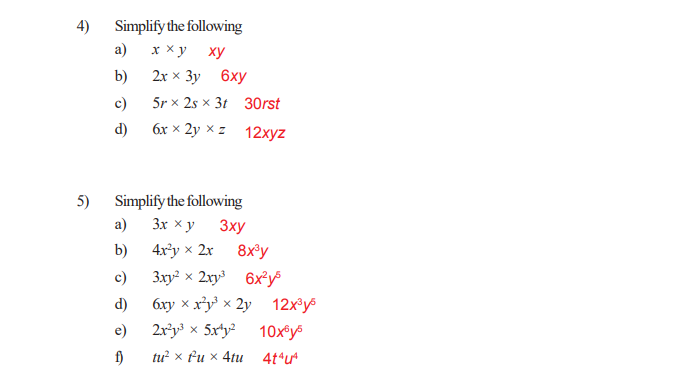 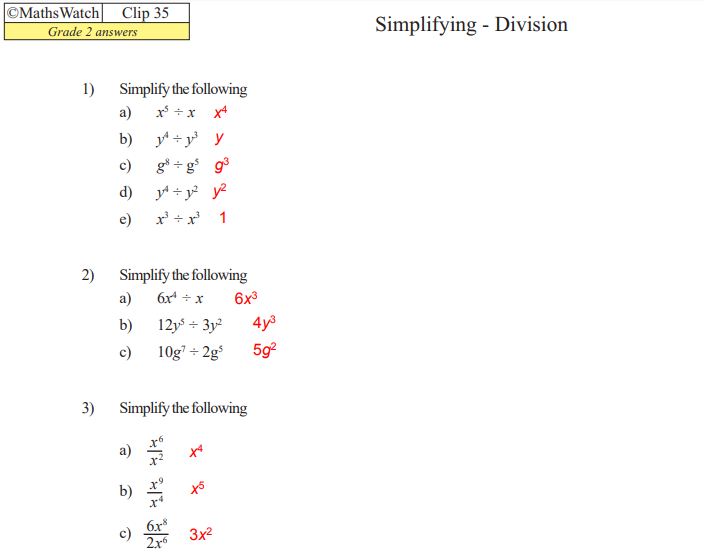 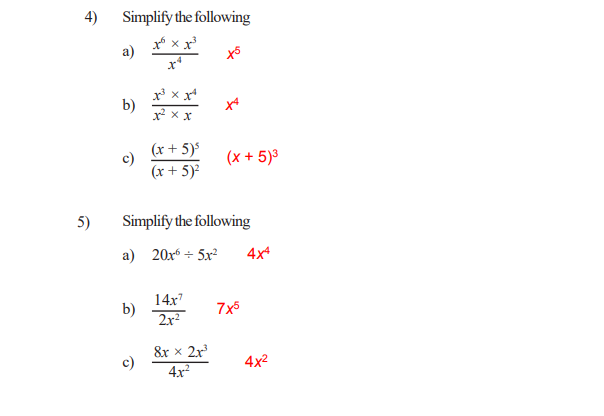 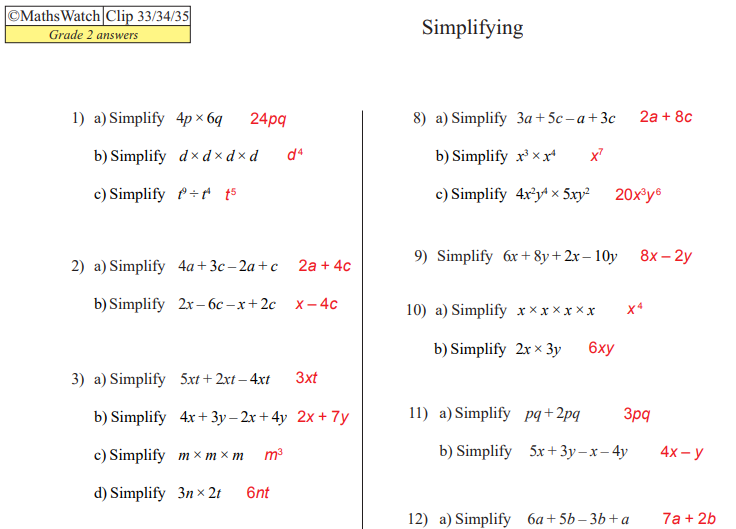 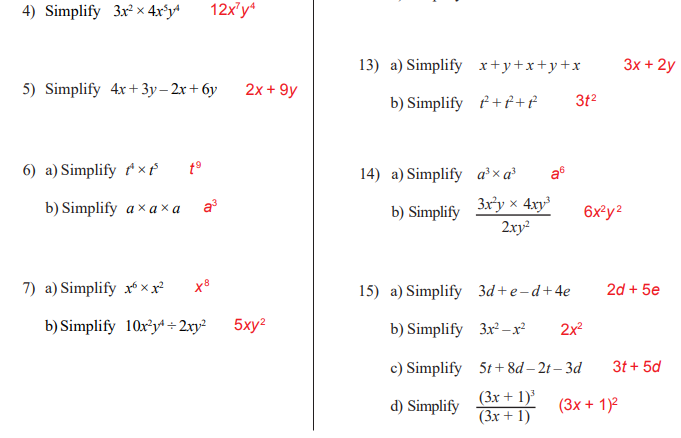 